                                                                             20/2/2015	                                        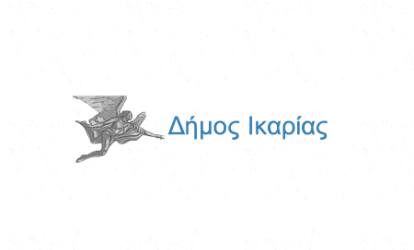 Δ/νση: Άγιος Κήρυκος Ικαρίας                                                                                        Τ.Κ. 83 300                                                                                                                             Τηλ: 2275350400-401 / Φαξ: 2275022215                                                                                            Email: dak2@otenet.gr          www.ikaria.gov.gr  Δελτίο Τύπου για την 3η συνεδρίαση του Δ.Σ Ικαρίας    Συνεδρίασε την Παρασκευή 19/2/2016 το δημοτικό συμβούλιο του δήμου Ικαρίας.    Στην  συνεδρίαση αυτή το δημοτικό συμβούλιο ενημερώθηκε για την παρέμβαση του δήμαρχου σχετικά με τις επικίνδυνες τροπολογίες που κατέθεσαν  το υπουργείο Υγείας και το υπουργείο εσωτερικών στο νομοσχέδιο για την «επιτάχυνση του κυβερνητικού έργου» (επισυνάπτεται σχετικό δελτίο τύπου).   Ενημερώθηκε επίσης το δημοτικό συμβούλιο για την ολοκλήρωση των διαβουλεύσεων με την Μητρόπολη Σάμου για τις διορθώσεις στην προγραμματική σύμβαση που είχε ζητήσει η αποκεντρωμένη διοίκηση για να νομιμοποιηθεί η σχετική απόφαση του Δ.Σ (108/2015) σχετικά με την παραχώρηση του κτηρίου του εκκλησιαστικού Γηροκομείου.  Τέλος ενημερώθηκε το συμβούλιο για την συνάντηση της διοίκησης του δήμου Ικαρίας με την Περιφερειακή διεύθυνση εκπαίδευσης, και τα αιτήματα που έθεσε ο δήμος σχετικά με:  α) Την μόνιμη στελέχωση των σχολικών μονάδων Α/βαθμιας και Β/βαθμιας εκπαίδευσης,            Β) Την αύξηση των χρηματοδοτήσεων για τα λειτουργικά έξοδα και τις συντηρήσεις των σχολικών μονάδων, Γ) Την Ίδρυση  δευτεροβάθμιας δομής ειδικής αγωγής, δ) Την ανάγκη δημιουργίας νέων σχολικών δομών και επισκευών των υφιστάμενων σχολικών μονάδων.     Το δημοτικό συμβούλιο αποφάσισε: Για την κατανομή ποσού 25.401 (A κατανομή 2016), για κάλυψη λειτουργικών δαπανών σχολικών μονάδων.Για την υποβολή πρότασης ίδρυσης δευτεροβάθμιας δομής ειδικής αγωγής και ειδικότερα Εργαστηρίου Επαγγελματικής Εκπαίδευσης & Κατάρτισης.Για την έγκριση του Προϋπολογισμού  του Ν.Π.Δ.Δ  «Ι. Τσαρνας» έτους 2016. Για διάφορα τρέχοντα ζητήματα που βρισκόταν σε εκκρεμότητα (συγκρότηση επιτροπών, παρατάσεις έργων και παραλαβές έργων  ). Για την διαγραφή βεβαιωμένων οφειλών, λόγο  λανθασμένης καταχώρησης. Για την διοργάνωση συνεδρίου με αντικείμενο της ιαματικές πηγές Ικαρίας τον Σεπτέμβριο του 2016 (επισυνάπτεται η εισήγηση).Επίσης εγκρίθηκαν οι μελέτες και καθορίστηκε ο τρόπος εκτέλεσης των εξής έργων:           Α. «Κατασκευή δικτύου αποχέτευσης στον οικισμό Παναγιά», Β. «Επισκευή δεξαμενής Σοκιανού», Γ. «Αντικατάσταση περίφραξης στο Γυμνάσιο Ευδήλου », Δ. «Δημοτική οδοποιία Τ.Κ Περδικιού», Ε. «Αντικατάσταση λουτήρων Λουτροκαταστήματος Απόλλωνα».Τέλος παρουσιάστηκε στο Δημοτικό συμβούλιο το σχέδιο του κανονισμού ύδρευσης – αποχέτευσης του Δήμου, το οποίο θα τεθεί σε διαβούλευση (μετά την ανάρτηση στη ιστοσελίδα του δήμου  http://www.ikaria.gov.gr) από την Δευτέρα 22/2/2016 μέχρι την  Δευτέρα 21/3/2016 .  (επισυνάπτεται η εισήγηση).  Στη  συνεδρίαση αυτή βαρύνουσας σημασίας θέμα ήταν ο προγραμματισμός του δήμου για το την πρόσληψη προσωπικού με σταθερή εργασιακή σχέση (επισυνάπτεται η εισήγηση), σύμφωνα με όσα ορίζονται στην εγκύκλιο 4/2016 του Υπουργείου Εσωτερικών.   Κατά την συζήτηση εκφράστηκε η σαφή αντίθεσή στην πρόσφατη εγκύκλιο του Υπουργείου Εσωτερικών, που διατηρεί όλους τους περιορισμούς στις προσλήψεις του παρελθόντος.  Αναδείχτηκε  για δεύτερη  φορά από το δημοτικό συμβούλιο το πιεστικό πρόβλημα των ελλείψεων σε προσωπικό. Καταθέτοντας εισήγηση που δείχνει την σημερινή κατάσταση, και την ανάγκη για άμεση πρόσληψη 27 εργαζομένων ως μόνιμο προσωπικό, για να καλυφθούν οι ανάγκες των υπηρεσιών.    Απαιτώντας ταυτόχρονα, άμεση κατάργηση της απαγόρευσης των προσλήψεων, καθώς και προσλήψεις προσωπικού για τις διευρυμένες ανάγκες που προκύπτουν, με μόνιμη και σταθερή σχέση εργασίας.    Για το θέμα αυτό το δημοτικό συμβούλιο αποφάσισε κατά πλειοψηφία :    «Χωρίς να παραιτούμαστε από την μέχρι σήμερα διεκδίκηση των απαιτούμενων θέσεων εργασίας, που προσδιορίζει το Δημοτικό συμβούλιο με την 32/2015 ομόφωνη απόφαση του. Στην οποία το δημοτικό συμβούλιο Ικαρίας έχει αποφασίσει ότι:    Ο δήμος Ικαρίας διεκδικεί  τη διασφάλιση των υπαρχόντων θέσεων εργασίας και την παράλληλη άρση των απαγορευτικών διατάξεων για τις προσλήψεις μονίμων υπαλλήλων. Με πλήρη κρατική χρηματική  κάλυψη.   Καλεί τα συναρμόδια υπουργεία άμεσα -σήμερα – να προχωρήσουν στην έγκριση πρόσληψης τουλάχιστον 27 μονίμων υπάλληλων και συγκεκριμένα: - 6 εργάτες καθαριότητας – 2 τεχνίτες υδραυλικοί - 2 εργάτες ύδρευσης - 1 ηλεκτρολόγος – 2 χείριστες μηχανημάτων – 3 Τ.Ε Βρεφονηπιοκόμοι – 2 ΔΕ Βρεφονηπιοκόμοι- 2 Δ.Ε Μάγειρων - 2 ΥΕ καθαριστριών - 3 Δ.Ε διοικητικών - 2 Π.Ε  διοικητικών), με την ανάλογη οικονομική ενίσχυση του δήμου.   Παράλληλα θα  αξιοποιήσουμε την δυνατότητα που δίνει η εγκύκλιος 4 του Υπουργείου Εσωτερικών, να προγραμματίσουμε προσλήψεις τακτικού προσωπικού, με βάση τις κενές θέσεις του οργανισμού μας (Ο.Ε.Υ).  Με βάση όλα τα προηγούμενα προτείνοντα ως απολύτως αναγκαίες, οι παρακάτω προσλήψεις με την σειρά κατάταξης που παρουσιάζεται : 1. Π.Ε 11 Πληροφορικής, 2. Τ.Ε 3 Τεχνολόγων πολιτικών Μηχανικών, 3. Τ.Ε 19 Τεχνολόγων Πληροφορικής , 4. Τ.Ε 5 Τεχνολόγων τοπογράφων  Μηχανικών.    Θέτοντας εκ νέου στο Υπουργείο Εσωτερικών & Διοικητικής Ανασυγκρότησης, το αίτημα άρσης των απαγορευτικών διατάξεων για τις προσλήψεις μονίμων υπαλλήλων.»                             ΔΗΜΟΣ   ΙΚΑΡΙΑΣ